Date : 29/9/2021            Carousel  (1.0.1)Overview For CarouselCarousel is a front-end component that displays a list of images in the form of a scrollable catalog. The component supports automatic scrolling and infinite scrolling.You can customize the size, scrolling direction, animation speed, and the delay for automatic scrolling. You can use the component in scenarios where you want to add a list of images in a fixed space such as an item catalog or an image gallery.Use caseThe component can be used in scenarios where you want to add a list of images in a fixed space such as an item catalog or an image galleryFeatures The component supports automatic scrolling and infinite scrollingThe size, scrolling direction, animation speed, and the delay for automatic scrolling are customizable as requiredPercentage of re-use:80-90% re-use.Getting StartedPrerequisitesBefore you start using the CarouselVue component, ensure the following:HCL FoundryVolt MX IrisNote: In this component we can see the Carousel and Vue Carousel Components Carousel Component is for Mobiles & Tablets.
Vue carousel Component is for PWA (Overview Of Vue Carousel)Platforms SupportedMobileiOSAndroidTabletsPWA Importing the ComponentYou can import the Forge components only into the apps that are of the Reference Architecture type.       To import the CarouselVue component, do the following:Open your app project in Volt MX Iris.     In the Project Explorer, click the Templates tab.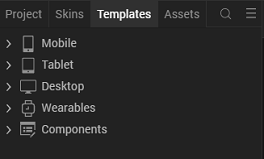 3.Right-click Components, and then select Import Component. The Import Component dialog box appears. 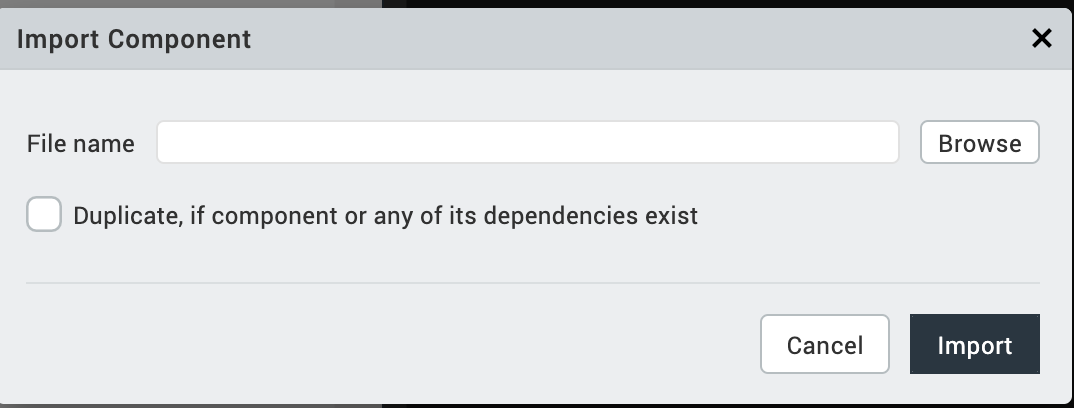 4.Click Browse to navigate to the location of the component, select the component, and then click Import. The component and its associated widgets and modules are added to your project.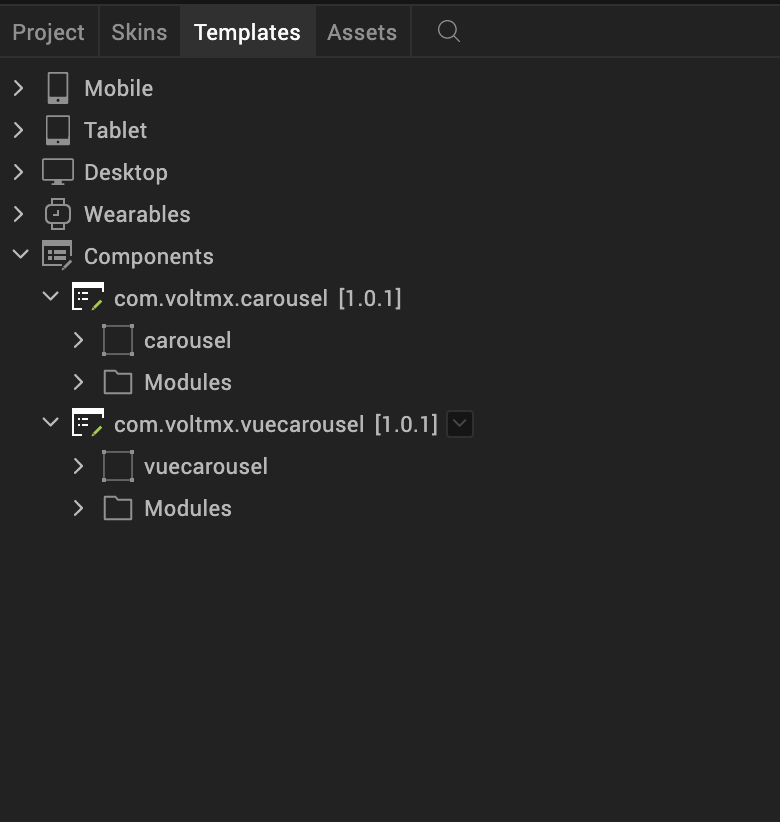 Once you have imported a component to your project, you can easily add the component to a form. For more information, refer Add a Component to a Form.Building and previewing the appAfter performing all the above steps, you can build your app and run it on your device. For more information, you can refer to the Building and Viewing an Application section of the VoltMx Iris User Guide.You can then run your app to see the CarouselVue work in real time.ReferencesDynamic Usage of CarouselYou can also add a Carousel component dynamically. To do so,In the Project Explorer, on the Projects tab, click Controllers section to access the respective Form Controller. Create a method and implement the code snippet similar to the sample code mentioned below.createComponent: function()  {    /* Creating the component's object */    var carousel = new com.voltmx.carousel(      {        "clipBounds": true,        "height": "100%",        "id": "carousel",        "isVisible": true,        "left": "0dp",        "top": "0dp",        "width": "100%",        "zIndex": 1      }, {}, {});    /* Setting the component's properties */    carousel.data =      {      "data":      [        {"DefaultColumn": "Image1.png"},        {"DefaultColumn": "Image2.png"},        {"DefaultColumn": "Image3.png"},        {"DefaultColumn": "Image4.png"}      ]    };    carousel.flexTop = "10";    carousel.flexLeft = "30";    carousel.flexWidth = "40";    carousel.flexHeight = "70";    carousel.animationSpeed = "Medium";    carousel.animationDirection = "Horizontal";    carousel.autoScroll = true;    carousel.autoScrollDelay = 1;    carousel.animateInLoop = false;    this.view.add(carousel);  }In the code snippet, you can edit the properties of the component as per your requirement. For more information, see Setting Properties.Save the file..PropertiesYou can use a component's Properties to customize and configure the elements. These elements can be UI elements, service parameters, and so on. For more information about properties, you can refer to the Components Overview section of the VoltMx Iris User Guide.You can set the properties from the VoltMx Iris's Properties panel on the right hand side. You can also configure these properties using a JavaScript code.       General Properties1. Data(data)2. Animation Speed(animationSpeed)3. Animation Direction(animationDirection)4. Auto Scroll(autoSroll)5. Auto Scroll Delay(autoSrollDelay)6.Animate In Loop(animateInLoop)Flex Properties In Percentage1 . Top(flexTop)
2 . Left(flexLeft)3 . Width(flexWidth)4 . Height(flexHeight)Events----No eventsAPIs  --No APIs are exposed.Overview Of Vue CarouselCarousel - vue.js is a catalog of slides that is created by using vue.js. Under the hood, the component uses resources from Vue Carousel 3D.The component contains set of images that can scroll horizontally. Clicking a slide scrolls the carousel in the specified direction and brings the selected slide to the front.
The carousel also supports touch inputs, therefore, on Adaptive Web (Mobile SPA), dragging the images in one direction scrolls the carousel.You can add custom images on the carousel by using local files or by using URLs. You can also customize the UI of the carousel by using CSS.You can use the component in scenarios such as: a retail app, where you want to include a catalog of product categories.1.ReferencesA. Dynamic Usage of CarouselcreateComponent: function(){/* Creating the component's object */var vueCarousel = new com.voltmx.vuecarousel({	"clipBounds": true,	"height": "100%",	"id": "vueCarousel",	"isVisible": true,	"left": "0dp",	"top": "0dp",	"width": "100%",	"zIndex": 1}, {}, {});/* Setting the component's properties */vueCarousel.masterData ={"data":[	{	"image": "https://i1.wp.com/www.centralofsuccess.com/wp-content/uploads/2019/03/25-Great-Inspirational-Quotes-and-Motivational-Quotes-8.jpg"	},	{	"image": "https://i.pinimg.com/originals/95/cb/ab/95cbab34670fac85105457fc949a70eb.png"	},]};/* Adding the component to a form */this.view.add(vueCarousel);}To execute the code, you need to call the createComponent function.2.Save the file..B. Properties of Vue carousel1. Master DataDescription :	Specifies the URLs of the images that you want to display on the carousel.
Syntax:		masterDataType:		1 . Data Grid		2 .JSONc. Events Of Vue Carousel1. onAfterSlideChange2 . onBeforeSlideChange3 . onlastSlide4 . errorCallback


D. APIs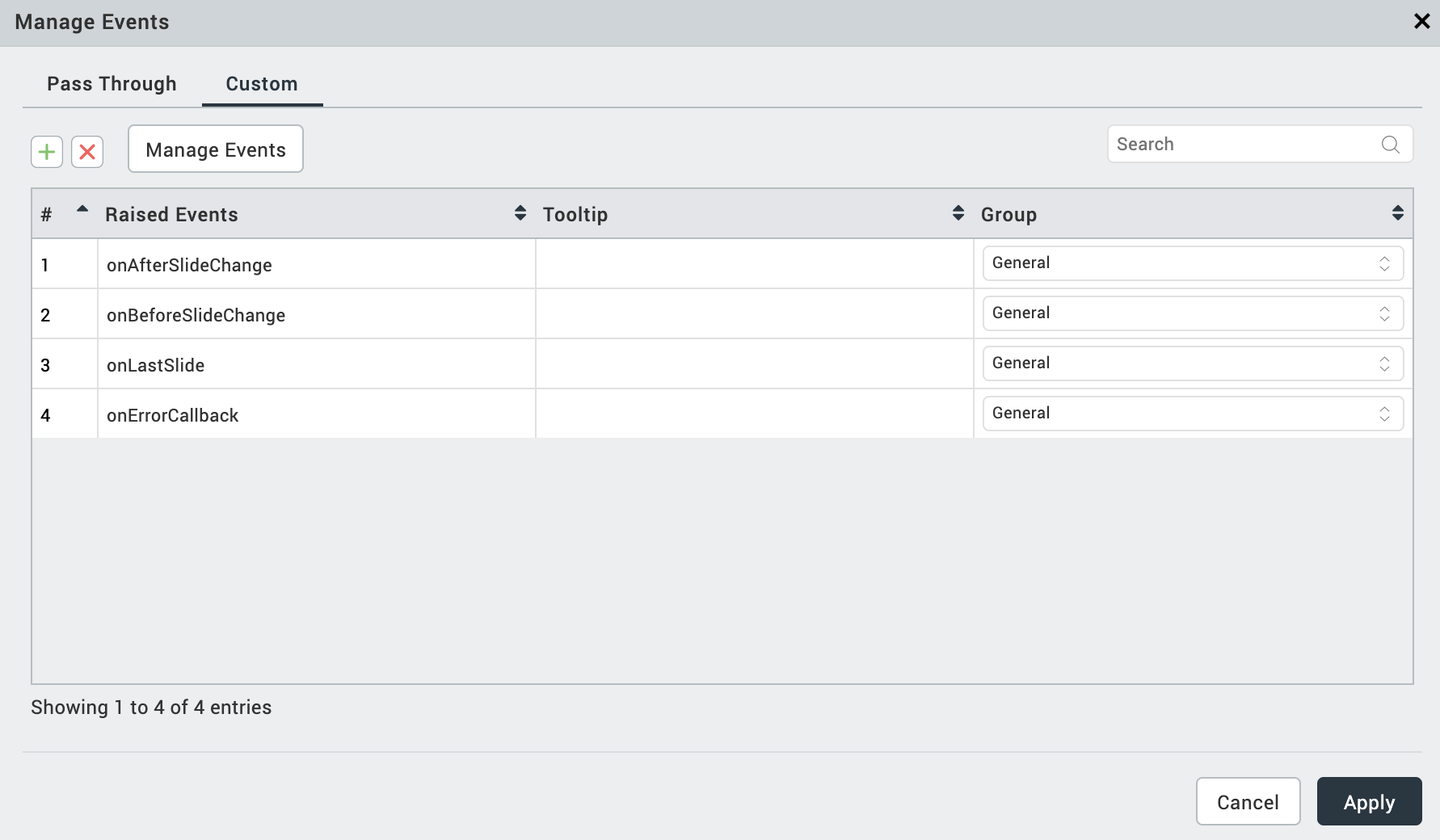 1.setDataDescription:	Displays the specified images on the slides of the carousel.
Syntax:	setData(param)
Parameters:	Param[Array of JSON]                    Contains the URLs of images that you want to diplay on the caurousle Return Value: 	NoneExample: 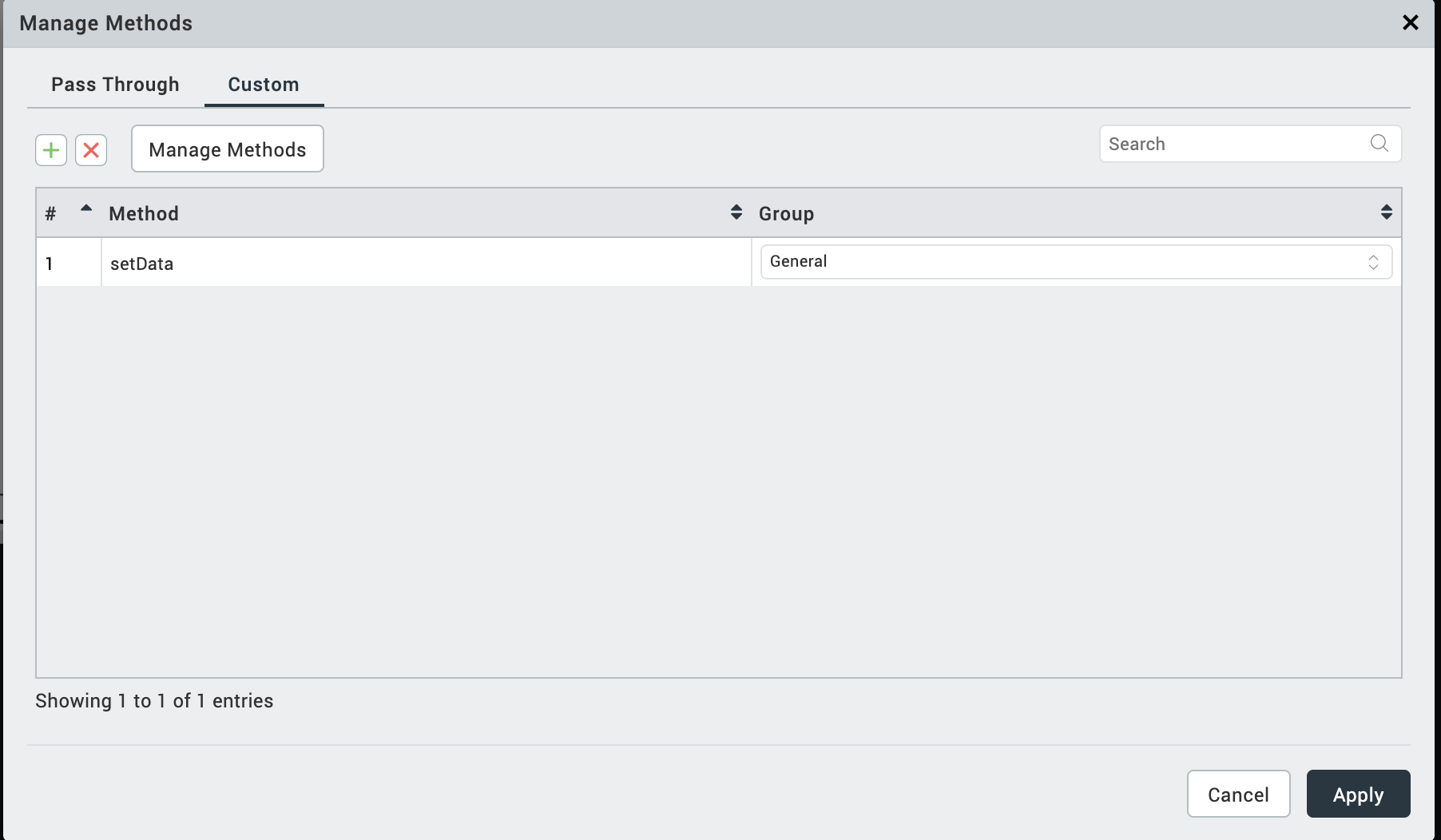 Revision HistoryApp version 1.0.1Description:  Specifies the list of images that you want to display on the carousel.Syntax: dataType:Data GridArray of JSONRead/Write:    WriteRemarks:You can provide the images as local files or URLs.If you want to use local files, make sure that the files exist in the resources\common folder.Example:var imageData =[	{		"MyColumnOne": "Image1.png"	},	{		"MyColumnOne": "Image2.png"	},	{		"MyColumnOne": "Image3.png"	},	{		"MyColumnOne": "Image4.png"	}]this.view.componentID.data = imageData;Description:Specifies the speed that you want to set for the scrolling animation.Syntax:   animationSpeedType:       1 . List Selector       2 . StringRead/Write:       WriteValues:      1 . Medium      2 . Slow      3 . FastDefault Value:MediumDescription:Specifies the direction that you want to set for the scrolling animation.Syntax:animationDirectionType:      1. List Selector     2. StringRead/Write:WriteValues:       1 .Horizontal2 .VerticalDefault Value:Horizontal       Example: this.view.componentID.animationDirection = "Horizontal";Description:Enables or disables the automatic scrolling of the carousel.Syntax:autoScrollType:BooleanRead/Write:WriteDefault Value:falseDescription:Specifies the time that you want to set before the carousel automatically scrolls.Syntax:autoScrollDelayType:IntegerRead/Write:WriteDefault Value:1Remarks:The component uses the Auto Scroll Delay value only when Auto Scroll is enabled.Description:
Enables or disables the infinite scrolling feature of the carousel.Syntax:
animateInLoopRead/Write: Write              Default Value:false        Example:this.view.componentID.animateInLoop = true;Description:Specifies the position of the top edge of the carousel (in percentage).Syntax:flexTopType:StringRead/Write:WriteExample:this.view.componentID.flexTop = "10";Description:Specifies the position of the left edge of the carousel (in percentage).Syntax:flexLeftType:StringRead/Write:WriteExample:this.view.componentID.flexLeft = "30";Description:Specifies the width of the carousel (in percentage).Syntax:flexWidthType:StringRead/Write:WriteExample:this.view.componentID.flexWidth = "40";Description:Specifies the height of the carousel (in percentage).Syntax:flexHeightType:StringRead/Write:WriteExample:this.view.componentID.flexHeight = "70";Read/Write:     WriteExample:Images for Vue Carousel should either be remote, or imported into Web > LocalFiles > VueCarouselDescription:   Invoked after the slide-change transition ends.Syntax:onAfterSlideChangeParameters:param [Number] :
The ID of the slide that is selected from the carousel.Example:this.view.componentID.onAfterSlideChange = function(param){	alert("Slide Changed. Slide ID: "+param);}.bind(this);Description:Invoked when the user selects a slide and scrolls the carousel.Syntax:onBeforeSlideChangeParameters:param [Number] :
The ID of the slide that is selected from the carousel.Example:this.view.componentID.onBeforeSlideChange = function(param){	alert("Changing Slides. Slide ID: "+param);}.bind(this);Description:Invoked when the user selects the last slide in the carousel.Syntax:onLastSlideParameters:param [Number] :
The ID of the last slide in the carousel.Example:this.view.componentID.onLastSlide = function(param){	alert("Scrolled to last slide. Slide ID: "+param);}.bind(this);Description:Invoked when an error occurs in the component.Syntax:errorCallbackParameters:errObj [JSON] :
Contains information about the error, such as the error code and the error message.Example:this.view.componentID.errorCallback = function(errObj){	alert("Error: "+JSON.stringify(errObj));}.bind(this);var param =[	{	"image": "https://i1.wp.com/www.centralofsuccess.com/wp-content/uploads/2019/03/25-Great-Inspirational-Quotes-and-Motivational-Quotes-8.jpg"	},	{	"image": "https://i.pinimg.com/originals/95/cb/ab/95cbab34670fac85105457fc949a70eb.png"	}];this.view.vuecarousel.setData(param);